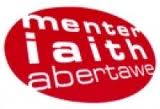 Menter Iaith Abertawe                                                                                                     Tŷ Tawe                                                                      9 Stryd ChristinaABERTAWE.SA1 4EW.				29/01/17Annwyl Rhiant/Gwarchodwr ,Mae eich mab / merch wedi bod yn rhan o Glwb Flogio sy’n creu Fideos Cymraeg amrywiol ar gyfer Youtube mewn cydweithrediad gyda Menter Iaith Abertawe.Yn sgil llwyddiant y clwb, mae diddordeb gan S4C i ddefnyddio rhai o’r fideos yma ar gyfer ei rhaglen Stwnsh o’r enw ‘Fideo Fi’ bydd yn cael ei ddarlledu yn 2018.Gallaf ofyn yn garedig i chi rhoi eich caniatâd ar y slip atodol ac arwyddo’r cytundeb yn swyddogol os gwelwch yn dda?Dear Parent/Guardian,Your son / daughter has been attending a digital Vloging club in School over the past term, producing and presenting various Welsh Videos for YouTube. Following the success of the club, S4C are interested in broadcasting a few of the films on their television programme ‘Fideo Fi’ in 2018.Could you kindly give your consent and sign the official agreement on the attached slip please?Diolch yn fawr.Eleri Griffiths Swyddog Datblygu Menter Iaith Abertaweeleri@menterabertawe.cymru0192 460906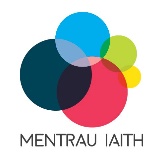 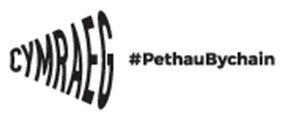 Cytundeb a Chaniatad Clwb Flogio Menter Iaith AbertaweMenter Iaith Abertawe Vlogging Club Permission and agreement slipYr wyf yn cytuno i uwchlwytho pob flog yn breifat ar Sian’el Youtube gan gadw’r Iaith yn weddus a dangos parch at fy nghyd gyflwynwyr ac i’r gwylwyr.Yr Wyf yn rhoi caniatâd i  _________________________   gael ei ffilmio ar gyfer y clwb ac S4C.I give permission for ________________________ to be filmed / recorded for the Club and S4C.I agree to upload every Vlog on a Private setting on the Sian’el YouTube Channel, to show respect to my fellow Vloggers and to always use respectful language. LLOFNOD PERSON IFANC / YOUNG PERSONS SIGNATURE:  LLOFNOD RHIANT / PARENT SIGNATURE: DYDDIAD / DATE: 